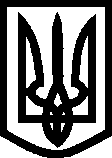 УКРАЇНА ВИКОНАВЧИЙ КОМІТЕТМЕЛІТОПОЛЬСЬКОЇ  МІСЬКОЇ  РАДИЗапорізької областіР І Ш Е Н Н Я  17.09.2020		                                                    			№ 168/3Про внесення змін до рішення виконавчого комітету Мелітопольської міської ради Запорізької області від 12.12.2019 № 250/8 та втрату чинності рішення виконавчого комітету Мелітопольської міської ради Запорізької області  від 06.08.2020 №135/3	Керуючись Законом України «Про місцеве самоврядування в Україні», відповідно до Закону України «Про забезпечення прав і свобод внутрішньо переміщених осіб», постанови Кабінету Міністрів України від 26.06.2019 № 582 « Про затвердження  Порядку формування фондів житла для тимчасового      проживання внутрішньо переміщених осіб і Порядку надання в тимчасове     користування житлових приміщень з фондів  житла для тимчасового             проживання внутрішньо переміщених осіб», з урахуванням рамкових угод   щодо створення житлових умов для внутрішньо переміщених осіб та з метою впорядкування надання в тимчасове користування житлових приміщень з     фонду житла для тимчасового проживання внутрішньо переміщених осіб та у зв’язку з кадровими змінами виконавчий комітет Мелітопольської міської ради Запорізької областіВИРІШИВ:	1. Внести зміни до рішення виконавчого комітету Мелітопольської міської ради Запорізької області від 12.12.2019 № 250/8 «Про створення комісії з обліку внутрішньо переміщених осіб та надання житлових приміщень для тимчасового проживання з фонду житла для тимчасового проживання внутрішньо                  переміщених осіб у м. Мелітополі, затвердження її складу, Положення про неї, Порядку надання в тимчасове користування житлових приміщень з фонду         житла для тимчасового проживання внутрішньо переміщених осіб у                        м.    Мелітополі       та      втрату     чинності      рішення     виконавчого      комітету 2Мелітопольської міської ради Запорізької області від 22.11.2018 № 260/1», а саме викласти додаток 1 в новій редакції ( додається).	2. Вважати таким, що втратило чинність  рішення виконавчого комітету Мелітопольської міської ради Запорізької області від 06.08.2020 №135/3 «Про внесення змін до рішення виконавчого комітету  Мелітопольської міської ради Запорізької області від 12.12.2019 № 250/8».3. Контроль за виконанням цього рішення покласти на першого заступника міського голови з питань діяльності виконавчих органів ради Рудакову І.Секретар Мелітопольської міської ради				Роман РОМАНОВДодаток  до рішеннявиконавчого комітетуМелітопольської міської радиЗапорізької областівід 17.09.2020 № 168/3СКЛАДкомісії з обліку внутрішньо переміщених осіб танадання житлових приміщень для тимчасового проживанняз фонду житла для тимчасового проживання внутрішньо переміщених осібу м. Мелітополі Рудакова  Ірина     -  перший заступник міського голови з питань діяльності Володимирівна         виконавчих органів ради, голова комісії;Полянська  Наталя - заступник начальника управління соціального захисту                 Іванівна                      населення Мелітопольської міської ради Запорізької                                                  області, заступник голови комісії;Седляр Світлана       - головний спеціаліст департаменту  реєстраційних Валеріївна                   послуг виконавчого комітету Мелітопольської                                       1міської ради  Запорізької  області, секретар комісії;Члени комісії:Бєльчев Максим     - начальник управління з внутрішньої політики, взаємодіїПавлович                  з правоохоронними органами та з питань запобігання,                                   виявлення корупції і зв’язку з громадськістю;Воробйова Катерина      - в.о. директора департаменту реєстраційних послуг,       Олександрівна                виконавчого    комітету Мелітопольської міської ради                                          Запорізької  області, начальник відділу реєстрації                                         зняття з реєстрації місця проживання та ведення                                          реєстру   громадянШевченко Тетяна            - директор Мелітопольського міського центруКузьмівна                          соціальних служб для сім’ї, дітей та молоді;Прокопенко Ольга          - начальник служби у справах дітейВолодимирівна                Мелітопольської міської ради Запорізької області;Цибух Тетяна               -  заступник директора територіального центру Миколаївна                      соціального обслуговування Мелітопольської                                           міської ради Запорізької області;Продовження додатка Жадан Наталія             - голова Мелітопольської міської організації Червоного  Вікторівна                       Хреста України;Шаповалова Юлія         - заступник голови правління громадськоїОлексіївна                        організації «Ал’янс нових Мелітопольців»;Тегімбаєв Олексій        - начальник управління житлово – комунальногоБорисович                        господарства Мелітопольської міської ради                                            Запорізької області;Павленко Сергій          - директор КП «Житломасив» МелітопольськоїІванович                          міської ради Запорізької області;Русило Ольга      - голова постійної депутатської комісії з гуманітарних Вікторівна                      питань та боротьби з корупцією, законності, регламенту,                                          депутатської діяльності та етики (за згодою);Грицаєнко Володимир - виконавчий директор Запорізького обласного Анатолійович                           благодійного фонду « МАРІАМ»( за згодою);Бордюг Олена                      - ріелтор ООО  «Агенство нерухомості Федорівна                               « АЛЬЯНС –ДА» ( за згодою).В.о директора територіального центрусоціального обслуговуванняМелітопольської міської радиЗапорізької області                                                          Ольга ГРИЦАЄНКО